Edukacja zdalna 02.02.2022 r.Kim będę̨, gdy dorosnę̨?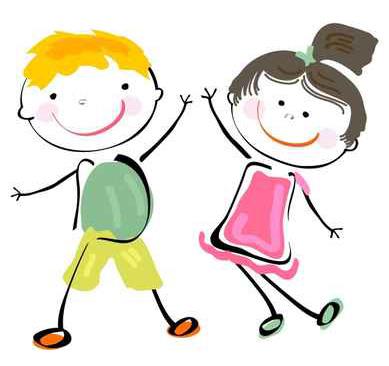 Posłuchaj wiersza Wandy Chotomskiej „Za górami, za lasami”Za górami, za lasamiByło miasto z mieszkańcami:Zdun tam piekł torciki z kafli,Piekarz stawiał piece z wafli,Szklarz diamentem łowił ryby,Rybak siecią wprawiał szyby,Górnik prał bieliznę w pralni,Praczka poszła do kopalni,Kowal dmuchał w młot zajadle,Trębacz zamilkł przy kowadle,Fryzjer brzytwą mieszał sosy,Kucharz łyżką ścinał włosy,Nauczyciel siedział w kasieKasjer uczył dzieci w klasieKrawiec igłą kosił łąkę,Rolnik kosą szył jesionkę,Stolarz chorych badał heblem,Lekarz trąbką robił meble,Lodziarz w szkole zmiatał schody,Woźny miotłą kręcił lody,Blacharz z blachy robił buty,A szewc łatał dach zepsuty…Rzeźnik wiersz ten deklamował,Pokiełbasił wszystkie słowa.Rozmowa na temat wiersza:- Co niezwykłego działo się w mieście?-Jakie zawody wykonywali mieszkańcy miasta?-Czy opisy zawodów są prawdziwe?Karta pracy.Strona 6. Krawcowa przyszyła guziki do ubrań. Policz, ile guzików zużyła na każdą parę ubrań. W ramce przy każdej parze narysuj odpowiednią liczbę guzików. W okienka pod obrazkami wpisz odpowiednie liczby.Strona 7. Popatrz na zdjęcia osób wykonujących różne prace. Nazwij zawody, które wykonują. Które z tych zawodów są nowe, a które powstały dawno temu? Połącz zdjęcia osób z wytworami ich pracy.https://flipbooki.mac.pl/przedszkole/Supersmyki_bplus_6latek_kp_cz3/mobile/index.html#p=9Zabawy z małą piłką.Rzut do celu- przygotuj pojemnik, pudełko, bądź wiadereczko. Stań cztery, pięć kroków od niego i rzucaj do środka. Możesz stanąć jeszcze dalej.Podrzucaj piłeczkę nad głową, raz nisko, raz wysoko.Filmiki o zawodach do obejrzenia.
https://www.youtube.com/watch?v=K9TF6aefiUw https://www.youtube.com/watch?v=_NiXDHBpSh8 https://www.youtube.com/watch?v=pzAeFp5UhtY https://abc.tvp.pl/19256593/kulisy-czyli-blekitek-poznaje-zawody Wierszyki o zawodach https://eduzabawy.com/wierszyki/zawody/ https://www.youtube.com/watch?v=ccKYkuUoMpg 